Publicado en Barcelona el 27/06/2019 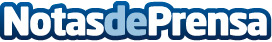 AleaSoft: MIBEL no resiste las altas temperaturas, la mayoría de Europa se salva por las renovablesEn el mercado eléctrico MIBEL el precio promedio de lo que va de semana ha aumentado respecto a los mismos días de la semana pasada, favorecido por una disminución de la producción renovable en un contexto de aumento de las temperaturas que hace crecer la demanda de electricidad. Sin embargo, en otros mercados del continente los precios han resistido al aumento de la demanda gracias al incremento de la producción con energías renovablesDatos de contacto:Alejandro Delgado900 10 21 61Nota de prensa publicada en: https://www.notasdeprensa.es/aleasoft-mibel-no-resiste-las-altas Categorias: Internacional Nacional Industria Téxtil Sector Energético http://www.notasdeprensa.es